Ata Nº006/2021                   Aos dois  dias do mês de fevereiro de dois mil e vinte e um, às dezenove horas, reuniu-se em caráter ordinário a Câmara Municipal de Vereadores de Bom Retiro do Sul – RS, com os seguintes vereadores: Antônio Gilberto Portz, Astor José Ely, Clóvis Pereira dos Santos, Diogo Antoniolli, Fábio Porto Martins, Jairo Martins Garcias, João Batista Ferreira, João Pedro Ferreira Fröhlich Pazuch e Silvio Roberto Portz. Havendo quórum o Senhor Presidente em nome de Deus declarou aberta a sessão e convidou a todos os presentes rezar o Pai Nosso. A seguir solicitou que fosse feita leitura da ata número zero cinco barra dois mil e vinte e um, a qual, colocada em discussão e votação foi aprovada por unanimidade de votos. Prosseguindo solicitou que fosse feita a leitura das matérias que deram entrada na Casa: indicações dos seguintes vereadores: Fabio Porto Martins, Jairo Martins Garcias, Clovis Pereira dos Santos, Silvio Roberto Portz e João Pedro F. Fröhlich Pazuch, Pedido de Informações do vereador Astor Jose Ely e um pedido coletivo,  um requerimento do vereador João Pedro Ferreira Fröhlich Pazuch e também um projeto de Lei oriundo do Legislativo sob número zero um barra dois e vinte e um de autoria do presidente João Pedro F. F. Pazuch. Aberto o espaço para o grande expediente, se pronunciaram os seguintes vereadores: Jairo Martins Garcias, João Batista Ferreira, Silvio Roberto Portz, Clóvis Pereira dos Santos e João Pedro Pazuch. Aberto o espaço de lideranças não houve oradores. Aberta a ordem do dia, as indicações, os pedidos de informações e um requerimento colocados em votação foram aprovados por unanimidade de votos. O projeto de lei oriundo do Poder Executivo, sob o número zero dois foi retirado pelo oficio vinte e dois do gabinete do prefeito municipal. O Projeto de Lei oriundo do Legislativo número zero um barra dois mil e vinte e um foi aprovado por unanimidade. Encerrada a Ordem do Dia, aberto o espaço das explicações pessoais usaram a tribuna os seguintes vereadores: Fabio Porto Martins, Jairo Martins Garcias, João Batista Ferreira, Silvio Roberto Portz, Astor Jose Ely, Clovis Pereira dos Santos e Diogo Antoniolli. Prosseguindo o Senhor Presidente convocou o Senhor Vice Presidente Clóvis Pereira dos Santos para assumir a presidência da Mesa Diretora e assim fez uso da tribuna da Casa. Nada mais havendo a tratar, Clóvis Pereira dos Santos declarou encerrada a presente sessão e convidou a todos os presentes para a próxima sessão ordinária que será realizada no dia nove de fevereiro de dois mil e vinte e um. Plenário João Benno Schuh, 02 de fevereiro  de 2021.               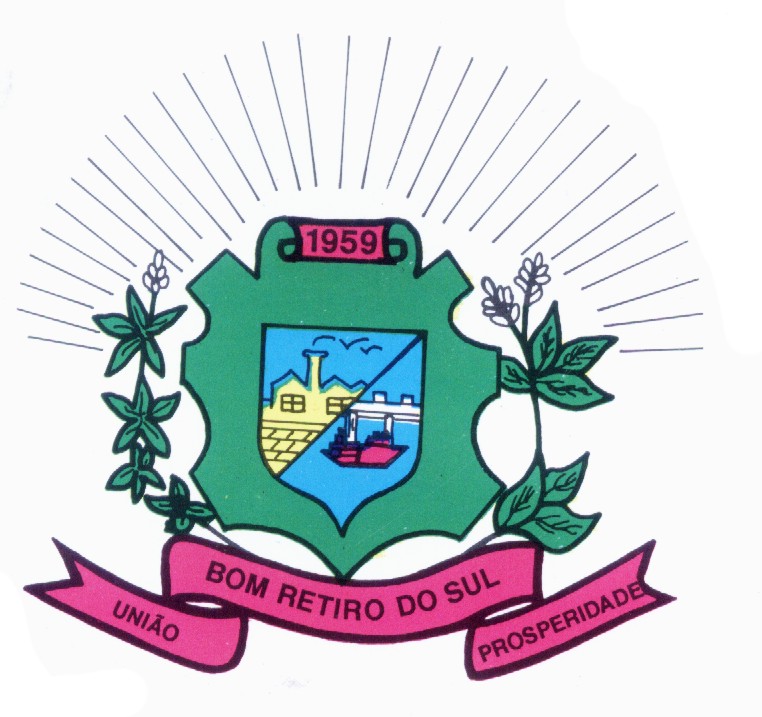 JOÃO PEDRO PAZUCH                                   FABIO PORTO MARTINSPresidente                                                         1º SecretárioCLÓVIS PEREIRA DOS SANTOS                              JAIRO MARTINS GARCIASVice Presidente                                                      2º SecretárioANTONIO GILBERTO PORTZ                                   ASTOR JOSE ELYVereador                                                                  VereadorSILVIO ROBERTO PORTZ                                     DIOGO ANTONIOLLIVereador                                                                 VereadorJOÃO BATISTA FERREIRAVereador